Deelplan Tijdelijke constructies en brandveiligheid
{NAAMEVENEMENT}Periode: Van {EERSTEDATUMTIJD} tot en met {LAATSTEDATUMIJD}  Gemeente(n): Sittard-GeleenKenmerk {…..}Sjabloonversie: 1.0Inleiding……………………………………………………………………..	3Contactpersonen…………………………………………………………..	3Plattegrondtekeningen…………………………………………………….	4Bouwboeken en constructieberekeningen………………………………	5U plaatst tijdelijke constructies……………………………………………	6Geef ondergrond terrein aan………………………………………………	6Tenten……………………………………………………………………….	6Podia/tribunes………………………………………………………………	7Overkappingen/luifels………………………………………………………	9Overige tijdelijke constructies……………………………………………..	11Bijlages……………………………………………………………………….	InvulinstructieControleer de complete tekst en pas deze zo nodig aan. Dit is een voorbeeld, u bent zelf verantwoordelijk voor het opstellen en naleven van de maatregelen voor een veilig evenement met veilige tijdelijke constructies.U kunt de tekst aanvullen. Als u nog andere objecten plaatst of maatregelen neemt voor een veilig evenement voeg deze dan toe.Voeg alle vereiste bijlagen toe (bouwboeken, situatietekeningen e.d.).Dit deelplan maakt onderdeel uit van het Veiligheidsplan1 InleidingIn dit document (doel):staan aanvullende gegevens over plaatsen waar evenementen georganiseerd worden en waar tijdelijk constructies worden geplaatst zoals tenten, tribunes, podia of overige constructies (torens, reclamewanden e.d.);maakt onderdeel uit van het veiligheidsplan (= deelplan);de organisator van het evenement vult dit plan in met specifieke informatie over deze constructies.Deelplan wordt besprokenNa indiening van de vergunningsaanvraag met het bijbehorende veiligheidsplan/constructieplan wordt dit voor advies uitgezet bij de Adviesdiensten en wordt het in het lokale evenementen afstemmingsoverleg besproken. De gemeente kan de organisatie verzoeken dit deelplan aan te passen/aan te vullen.Deelplan moet worden goedgekeurdBij evenementen met veiligheidscategorie B en C, conform richtlijnen van de Veiligheidsregio, met gemiddeld risico en een grote impact op de directe omgeving en gevolgen voor het verkeer, maakt een goedgekeurd veiligheidsplan/constructieplan deel uit van de vergunning. Dit betekent als het constructieplan niet wordt goedgekeurd, de vergunning niet wordt verleend.Verantwoordelijkheid organisatorDe organisatie/organisator van het evenement blijft te allen tijde verantwoordelijk voor de veiligheid van de bezoekers en een ordelijk verloop van het evenement.Met dit constructieplan stelt de organisatie zichzelf ten doel de veiligheid van tijdelijke constructies voor publiek, medewerkers, omstanders en publieke eigendommen te waarborgen. Daartoe is op locatie de directe leiding in handen van de contactpersoon van de organisatie. Bij calamiteiten kan de organisatie een beroep doen op politie, brandweer, GHOR en de gemeente.2 Contactpersonen3 Plattegrondtekeningen → altijd verplicht toevoegenVoeg deze als bijlage(n) toe.Een plattegrondtekening is verplicht voor 2 onderdelen: 4 Bouwboeken en constructieberekeningen → vaak verplichtVoeg deze als bijlage(n) toe.Wat is een bouwboek? Dit bestaat uit 2 onderdelen: constructieberekeningen + constructietekeningen.Constructieberekeningen bestaan o.a. uit de rekenkundige onderbouwing van de stabilisatie van tijdelijke constructies (d.m.v. ankerpennen en/of ballast).  Deze moeten zijn bijgevoegd.Wanneer is een bouwboek verplicht? Indien:Wanneer kan worden volstaan met uitsluitend een foto, met vermelding lxbxh? Bij:5 U plaatst tijdelijke constructies (tenten, podia etc.)5.1 Geef ondergrond terrein aanHet evenement vindt op de volgende ondergrond plaats: Harde ondergrond binnenHarde ondergrond buiten: steen, asfalt, hout etc.Zachte ondergrond buiten: zand, gras etc.Is de gemeente Sittard-Geleen eigenaar van het terrein/bouwwerk:JaNeeIndien nee, is toestemming verleend door de eigenaar voor het gebruik van het terrein/bouwwerk (dit is vereist):JaNee 5.2 U plaatst tenten: geef detailinformatie (geef ook aan op indelingstekening tent)Worden tenten geplaatst: NeeJa, vul tabel in:De leverancier van de tent is:De tent bestaat uit het volgende materiaal (specificatie i.v.m. brandveiligheid):In de tent worden versieringen aangebracht (slingers, ballonnen, spandoeken etc.):NeeJa, nl. …………………………………….5.3 U plaatst podia en/of tribunes (geef aan op situatietekening) PodiaWorden er één of meerdere podia en/of tribunes geplaatst:NeeJaBestaat dit uit een trailer /oplegger of podiumwagen ?NeeJaIndien ja: Maatvoering oppervlakte < 50 m2 en/of vloerniveau < 0,75 m, voeg alleen foto toe met lxbxh.Maatvoering oppervlakte ≥ 50 m2 en/of vloerniveau ≥ 0,75 m, vul onderstaande tabel in.Check bij gemeente of foto al aanwezig is, zo niet lever alsnog in.Tribunes3.4 U plaatst overkappingen/luifels (incl. open tenten, shelters)  (geef ook aan op situatietekening)Worden er één of meer overkappingen/luifels geplaatst:NeeJa, nl:3.5 U plaatst overige tijdelijke constructies (geef aan op situatietekening)Plaatst u overige tijdelijke constructies:NeeJa, nl. (vul tabel in): Is de constructie ≥ 4 meter hoog?NeeJa, dan bouwboek verplicht.4 Bijlagen:Geef hier welke bijlage u bij dit tijdleijke constructieplan heeft gevoegd:OndertekeningAldus naar waarheid ingevuld,Voor het plaatsen van tijdelijke constructies bij evenementen, zoals tenten, podia, tribunes, overkappingen, luifels en overige tijdelijke constructies (bv. torens, reclamewanden) inclusief brandveilig gebruik en basishulpverlening overige plaatsen.WieOrganisatie Contactpersoon met mandaat tijdens evenementDatum evenementNaam evenementWelke tekening?Wat moet optekening?Plattegrondtekening evenemententerreinSituering evenemententerrein in de omgeving ten opzichte van aansluitende wegen, panden etc.Afstanden tot aangrenzende panden (bv. woningen)Alle te plaatsen objecten tijdens het evenement op het evenemententerrein (zoals tenten, podia, tribunes, kermisattracties en overige tijdelijke constructies) met vermelding gebruik van deze opbjectenMaatvoering van de objecten (afmetingen)Afstanden kook/bak/braadinstallaties tot aangrenzende objecten (bv. tenten en aangrenzende panden)Vluchtroutes met breedte ervanLegenda (wat is wat)Aanleveren op schaal 1:500 met vermelding noordpijl Indelingstekening tent(en) indien ≥ dan 100 m2*(* idem grens bouwboek)per tent duidelijke indelingstekening van de inhoud (inventaris) van de tent (bv. podia, tafels en stoelen)NoodverlichtingBrandblusvoorzieningenVluchtroutes/vluchtdeuren met breedte ervan en draairichtingschaal 1:100Vraag uw leverancier! Podium 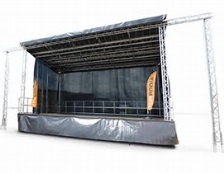 grondoppervlak ≥ 50 m2 en/of vloerniveau t.o.v. maaiveld/ondergrond ≥ 0,75 mTenten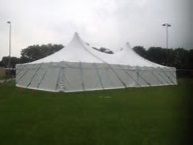 capaciteit ≥ 250 personen en /of grondoppervlak per tent ≥ 100 m2*(* of onderling gekoppelde tenten met totale oppervlakte ≥ 100 m2)Tribunes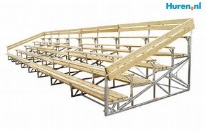 altijdOverige tijdelijke constructies 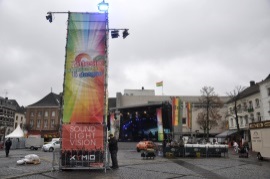 ≥ 4 meter hoogteTrailer /oplegger of podiumwagen 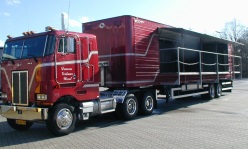 < 50 m2; vloeroppervlak < 0,75 mTypeAantalL xB xHStabilisatie per tentGeef ook aan op tekeningUitvoering wanden per tentGeef ook aan op tekening(open: stippellijn; dicht: lijn)SpantentAnkerpennen in de grond/maaiveldBallast (bv. betonblokken/watertanks)Alle wanden dichtAlle wanden openEen gedeelte van de wanden openPaviljoententAnkerpennen in de grond/maaiveldBallast (bv. betonblokken/watertanks)Schwerlastboden (verzwaarde vloer)Alle wanden dichtAlle wanden openEen gedeelte van de wanden open<soort tent>Ankerpennen in de grond/maaiveldBallast (bv. betonblokken/watertanks)Alle wanden dichtAlle wanden openEen gedeelte van de wanden open<soort tent>Ankerpennen in de grond/maaiveldBallast (bv. betonblokken/watertanks)Alle wanden dichtAlle wanden openEen gedeelte van de wanden openLet op: Capaciteit tent ≥ 250 personen en/of ≥ 100 m2 → bouwboek verplichtNeem contact op met de gemeente of deze reeds beschikt over het betreffende bouwboek. Vermeld leverancier, soort tent en afmetingen  Zo niet kunt u dit bij de leverancier verkrijgen. 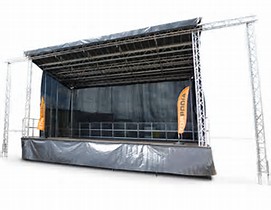 PodiaL xB xH Stabilisatie podiumconstructie met overkappingGeef ook aan op tekeningUitvoering wanden overdekt podiumGeef ook aan op tekening(open: stippellijn; dicht: lijn)Podium 1Afmeting constructieAnkerpennen in de grond/maaiveldBallast (bv. betonblokken/watertanks)Alle wanden dichtAlle wanden openEen gedeelte van de wanden openPodium 1Grondoppervlak podiumvloerPodium 1Hoogte podiumvloer t.o.v. maaiveld/ondergrondPodium 1Grondoppervlak overkappingPodium 1Hoogte overkapping t.o.v. maaiveld/ondergrondPodium 1Toegankelijk voor publiek:NeejaPodium 2Afmeting constructieAnkerpennen in de grond/maaiveldBallast (bv. betonblokken/watertanks)Alle wanden dichtAlle wanden openEen gedeelte van de wanden openPodium 2Grondoppervlak podiumvloerPodium 2Hoogte podiumvloer t.o.v. maaiveld/ondergrondPodium 2Grondoppervlak overkappingPodium 2Hoogte overkapping t.o.v. maaiveld/ondergrondPodium 2Toegankelijk voor publiek:NeejaPodium 3….Let op: Podium →  oppervlakte ≥ 50 m2 en/of vloerniveau ≥ 0,75 m → bouwboek verplichtNeem contact op met de gemeente of deze reeds beschikt over het betreffende bouwboek. Vermeld leverancier en afmetingen.Zo niet kunt u dit bij de leverancier verkrijgen. 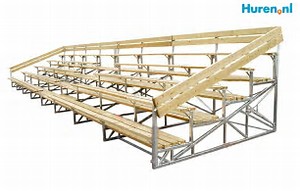 TribunesL xB xH Stabilisatie per tribune incl. kapconstructie Geef ook aan op tekeningTribune 1Afmeting constructieAnkerpennen in de grond/maaiveldBallast (bv. betonblokken/watertanks)Tribune 1Aantal zitplaatsen: ………Ankerpennen in de grond/maaiveldBallast (bv. betonblokken/watertanks)Tribune 1Indien kapconstructie hoogte t.o.v. maaiveld/ondergrondAnkerpennen in de grond/maaiveldBallast (bv. betonblokken/watertanks)Tribune 2Afmeting constructieAnkerpennen in de grond/maaiveldBallast (bv. betonblokken/watertanks)Tribune 2Aantal zitplaatsen: ………Ankerpennen in de grond/maaiveldBallast (bv. betonblokken/watertanks)Tribune 2Indien kapconstructie hoogte t.o.v. maaiveld/ondergrondAnkerpennen in de grond/maaiveldBallast (bv. betonblokken/watertanks)Tribune 3Afmeting constructieAnkerpennen in de grond/maaiveldBallast (bv. betonblokken/watertanks)….Aantal zitplaatsen: ………Ankerpennen in de grond/maaiveldBallast (bv. betonblokken/watertanks)Indien kapconstructie hoogte  t.o.v. maaiveld/ondergrondAnkerpennen in de grond/maaiveldBallast (bv. betonblokken/watertanks)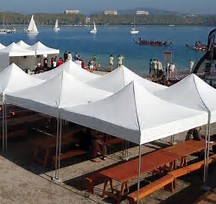 TypeAantalL xB xHAantal open wandenGeef ook aan op tekening(open: stippellijn; dicht: lijn)Stabilisatie overkappingGeef ook aan op tekeningOverkappingAnkerpennen in de grond/maaiveldBallast (bv. betonblokken/watertanks)Let op: Indien overkapping/luifel ≥ 40 m2 → bouwboek verplichtNeem contact op met de gemeente of deze reeds beschikt over het betreffende bouwboek van de constructie. Zo niet kunt u dit bij de leverancier verkrijgen. 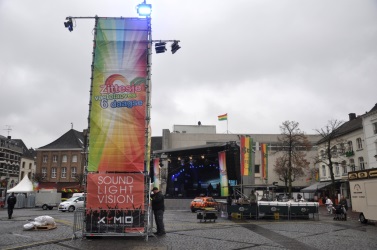 TypeAantalL xB xHZijwandenGeef ook aan op tekeningStabilisatie Geef ook aan op tekeningDecorwand/reclamewand(bv. “bannerwand”)OpenMeshdoekHoutAnders: ……………………………………Ankerpennen in de grond/maaiveldBallast (bv. betonblokken/watertanks)Toren(tjes) voor licht, geluid, reclameOpenMeshdoekHoutAnders: ……………………………………Ankerpennen in de grond/maaiveldBallast (bv. betonblokken/watertanks)Poort voor licht, geluid, reclameOpenMeshdoekHoutAnders: ……………………………………Ankerpennen in de grond/maaiveldBallast (bv. betonblokken/watertanks)Bijzondere constructies …………………………….……………………………………………….…………………………(geef omschrijving)(bv. trussconstructies, 3D constructies, voor licht, geluid t.o.v. podiumvloer:OpenMeshdoekHoutAnders: ……………………………………Ankerpennen in de grond/maaiveldBallast (bv. betonblokken/watertanks)Let op: Geef per constructie aan → constructietekening.Indien constructie ≥ 4 m hoog → bouwboek verplicht.Neem contact op met de gemeente of deze reeds beschikt over het betreffende bouwboek van de constructie. Zo niet kunt u dit bij de leverancier verkrijgen. Plaats{PLAATSORGANISATIE}DatumNaam{NAAMAANVRAGER}FunctieHandtekening